HISTORY ROADSHOW 2019A FREE PROGRAM FOR REGIONAL VCE HISTORY STUDENTSCHURCHILL INVITATION & BOOKING FORMWednesday 11 September 2019The History Council of Victoria (HCV) is delighted to announce that the History Roadshow will visit Churchill on Wednesday 11 September 2019 with a FREE program of presentations tailored to regional Victorian students of History. The program aims to provide VCE students with rich curriculum-related opportunities to engage with academic and professional historians. An introductory session on career pathways that follow from History studies is also open to Year 9 and Year 10 students. We warmly invite teachers and students in the Gippsland region to attend.HOST VENUEFederation University has kindly offered to host this History Roadshow at its Gippsland campus (Northways Road, Churchill). The campus website is: http://federation.edu.au/about-us/our-campuses/gippsland-campusCHILD SAFETY AND RISKThe History Roadshow program is guided at all times by the HCV’s Child Safe policy. Federation University’s Child Safety Policy is available HERE and is also sent with this Booking Form as a PDF file.The HCV uses a Risk Assessment matrix to analyse and manage its own risks. Some identifiable risks are specific to the HCV’s delivery of the History Roadshow program. For the information of schools and teachers, the HCV has prepared a Risk Assessment that lists risks, impacts and mitigation strategies for the Roadshow; it is available as a PDF to download from the HCV website.PROGRAMDynamic presentations will be delivered by historians who are experts in the relevant curriculum. The program starts at 10.30 am sharp and concludes at 2.00 pm. Full details are on the next page.TRANSPORTWe suggest that you arrange for your transport to arrive at the Churchill campus by 10.15 am and depart around 2.10 pm. The campus offers free parking – more details will be sent with the confirmation of your booking. Link: Google map WHAT TO BRINGWe expect the students to participate as active learners in these sessions. Teachers should ensure that each student brings equipment for note-taking (e.g. paper and pen). For most sessions, we supply paper handouts that can be annotated during the session.We ask students and teachers to provide written feedback via an evaluation form at the end of the day. Pens for completing the form are therefore essential items of equipment.LUNCHVisiting teachers are warmly invited, as our guests, to have lunch with the presenters. Please advise any special dietary requirements on the booking form.The campus cafeteria will be open for students to purchase lunch. Students can also bring a packed lunch.PROGRAM IN DETAILREGISTRATIONWe appreciate that some teachers have already provided preliminary advice about their intention to bring students to the History Roadshow. All schools wishing to attend should now confirm their intentions by completing the booking form on the final page and returning it to the Executive Officer of the HCV, to arrive no later than 4 pm on Wednesday 4 September 2019.Email booking is strongly preferred. Please send your completed form as an attachment to info@historycouncilvic.org.au Other options are:  fax to (03) 9326 9477   OR   post to PO Box 443, Carlton South, Victoria 3053CHOOSING YOUR SESSIONSPlease note that there are two different sessions offered for each subject. Book your students in for both the morning and afternoon sessions.For Global Empires, there will be a focus on the North American colonies.For Twentieth Century History, Professor Siracusa’s expertise is on the Cold War, Civil Rights Movement and Vietnam.Please make your selection via the Booking Form, and provide guidance on areas of interest that you’d like the presenter to focus on if possible.BOOKING CONFIRMATIONAll teachers who make a booking will receive prompt acknowledgement by email.Official confirmation will be sent by email with full program details, a few days prior to the History Roadshow.At time of issuing this invitation, there appears to be good demand for all the sessions listed above. Please note, however, that sessions will be confirmed only if sufficient bookings are received.ANY QUESTIONS?An overview of the program is available via the HCV’s website and provides useful background. See: http://www.historycouncilvic.org.au/history_roadshow. The 2019 Information booklet for schools is available as a PDF to download from the HCV website. The HCV Executive Officer is Margaret Birtley. She can be contacted by email (as above) or by mobile phone at any time: 0418 814 957. Please leave a voicemail and your return phone number if her phone is unattended.History Council of Victoria IncHISTORY ROADSHOWBOOKING FORM	Churchill, Wednesday 11 September 2019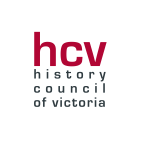 History Council of Victoria IncorporatedPO Box 443, Carlton South  Vic  3053Tel:  0418 814 957       Fax:  (03) 9326 9477Email:  info@historycouncilvic.org.auWebsite:  www.historycouncilvic.org.auAssociation Registration Number AOO451I7K       ABN  29 687 468 42110.30 am to 
11.00 amPRESENTATION A – for Years 9, 10, 11 and 12PRESENTATION A – for Years 9, 10, 11 and 1210.30 am to 
11.00 amWhere can History take you? – a Q&A panel discussion on career pathwaysMC: Margaret Birtley (History Council of Victoria) plus the presenters.11.05 am to 12.15pmPRESENTATION B – for Years 11 and 12 – Specialised subjects, session 1PRESENTATION B – for Years 11 and 12 – Specialised subjects, session 111.05 am to 12.15pmGlobal Empires (session 1)Associate Professor Adrian Jones OAM
La Trobe University11.05 am to 12.15pmTwentieth Century (session 1)Professor Joe Siracusa, RMIT University11.05 am to 12.15pmRevolutions - French (AOS 1)Merilyn Hoysted, Educational consultant11.05 am to 12.15pmRevolutions - Russian (AOS 1)Dr Yana Ostapenko, Monash University12.15-12.55 LUNCHLUNCH12.55 pm to 2.00 pmPRESENTATION C – for Years 11 and 12 – Specialised subjects, session 2 (different from Session 1)PRESENTATION C – for Years 11 and 12 – Specialised subjects, session 2 (different from Session 1)12.55 pm to 2.00 pmGlobal Empires (session 2)Associate Professor Adrian Jones OAM
La Trobe University12.55 pm to 2.00 pmTwentieth Century (session 2)Professor Joe Siracusa, RMIT University12.55 pm to 2.00 pmRevolutions - French (AOS 2)Merilyn Hoysted, Educational consultant12.55 pm to 2.00 pmRevolutions - Russian (AOS 2)Dr Yana Ostapenko, Monash UniversitySCHOOL:TEACHER(S)NameNameSpecial dietary needs?TEACHER(S)TEACHER(S)TEACHER(S)EMAIL:PHONE:We understand that, unless we advise against this, the History Council may:Share our email address with Presenters and also with other teachers who book for this Roadshow tour.Take respectful photographs of students and teachers for promotional and reporting purposes. We understand that, unless we advise against this, the History Council may:Share our email address with Presenters and also with other teachers who book for this Roadshow tour.Take respectful photographs of students and teachers for promotional and reporting purposes. We understand that, unless we advise against this, the History Council may:Share our email address with Presenters and also with other teachers who book for this Roadshow tour.Take respectful photographs of students and teachers for promotional and reporting purposes. We understand that, unless we advise against this, the History Council may:Share our email address with Presenters and also with other teachers who book for this Roadshow tour.Take respectful photographs of students and teachers for promotional and reporting purposes. Presentation A10.30 am to 11.00 amNumber of students attending at each Year levelNumber of students attending at each Year levelNumber of students attending at each Year levelNumber of students attending at each Year levelPresentation A10.30 am to 11.00 am9101112Where can History take you? – a Q&A panel discussion on career pathwaysNumber of studentsIf possible, we’d like the presenter to include specific themes / topics / AOS / Outcome areas as indicated:Presentation B, 11.05 am to 12.15 pmPresentation B, 11.05 am to 12.15 pmPresentation B, 11.05 am to 12.15 pmGlobal Empires (session 1)Twentieth Century (session 1)Revolutions - French (AOS 1)Revolutions - Russian (AOS 1)Presentation C, 12.55 pm to 2.00 pmPresentation C, 12.55 pm to 2.00 pmPresentation C, 12.55 pm to 2.00 pmGlobal Empires (session 2)Twentieth Century (session 2)Revolutions - French (AOS 2)Revolutions - Russian (AOS 2)